THE PARISH CHURCH OF ST MICHAEL, ALNWICK‘ALL ARE WELCOME IN THIS PLACE’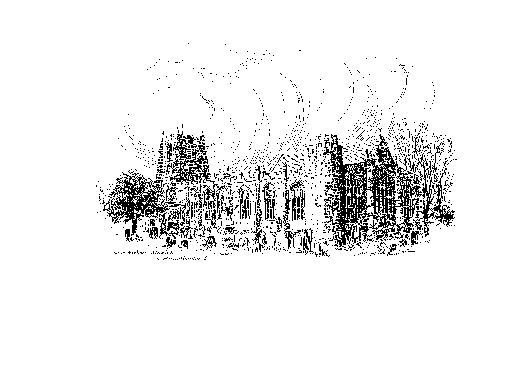 Sunday, 28th AUGUST 2022ELEVENTH SUNDAY AFTER TRINITYA warm welcome to our worship today.We hope you will stay for tea/coffee after the 10.00am service – but please try to gather in groups of no more than six.The wearing of a mask is a personal choice in St Michael’sTODAY’S WORSHIP8.30am	Holy Communion 	President & Preacher : The Reverend Canon Dr Philip Bourne10.00am	Parish Communion	President : The Reverend Martin Roff	Preacher : The Reverend Canon Dr Philip Bourne2.00pm	Baptism of Arlo Baxter6.00pm	Compline			Officiant :  Annette Playle	Hebrews 13 : 1 - 8, 15 - 16This essay, complex in many ways, ends simply with some specific instructions about the Christian way of life, which gives praise to God in both word and deed.Luke 14 : 1, 7 - 14Jesus’s parable is a stern lesson not to think too highly of ourselves but to copy his humility – and also, like him, give our greatest concern to those in greatest need.HYMNS AT 10.00am691 		Jesus shall reign where'er the sun602 		Blest are the pure in heart741 		O Christ the same, through all our story's pages494		I, the Lord of sea and skyHYMNS AT 6.00pm358 		Be still, for the presence of the Lord794 		The King of love my shepherd isFor your prayers this week...

- for the Church: that she may speak words of truth and justice, act with 	compassion, and be a sign of Christ’s love for all those who are 	suffering.
- for world leaders, that guided by integrity and wisdom they may work 	together so that peace may flourish.
- for all those caught up in violence, remembering especially the people of 	Ukraine; that in this time of fear and conflict, they may know God’s 	presence and peace.
- for all those suffering from hunger as a result of conflict and injustice, 	including those in Sierra Leone, Afghanistan and Ethiopia.
- for our parish and our local community: that we may reach out in 	solidarity to our brothers and sisters in need.- for our churchwardens, other members of the Parochial Church Council, 	and for each one of us as we play our part in the life and ministry of 	St Michael's Church.THE WEEK AHEADTuesday, 30th 1.30pm		Funeral of Kevin ForsterWednesday, 31st   10.15am		Holy CommunionSunday, 4th September	THE ELEVENTH SUNDAY AFTER TRINITY8.30am	Holy Communion 	President & Preacher : The Reverend Colin Perkins10.00am	First Sunday Eucharist	President & Preacher : The Reverend Canon Sue Allen6.00pm	Deanery Evensong		 LOOKING AHEADTuesday, 6th 7.00pm		PCC MeetingWednesday, 7th    10.15am		Holy Communion12 noon		Funeral of John DavidsonThursday, 8th 9.15am		Mini Michael’sTHIS WEEK’S ECO TIP     Clothes     The fashion industry is the second most polluting industry in the world.  Sadly, even among the brands which claim to be cutting their emissions year on year, there is a great deal of ‘green washing’ practised to hide the true facts.  The industry must change and in the meantime the best advice for the consumer is to simply buy less.  Repair and rethink what is already in your wardrobe and buy second hand as much as possible.  When a brand new article is essential, buy the very best quality you can afford.We are looking for two people to act as Churchwardens from next March 2023.If you are interested, please speak to one of the Wardens, John Cooke or Annette Playle.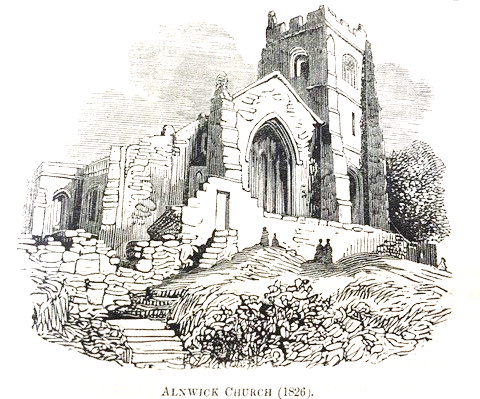 ChurchwardensPat Taylor							Anne Blades : 01665 603811                                          : 01665 602020Parish Website: www.alnwickanglican.comIf you are a UK taxpayer, St. Michael’s can benefit to the tune of 25p for each £1.00 donated by Gift Aid.  Please use the envelopes available at the back of church.  Thank you.The Parish of St. Michael & St. Paul is a Registered Charity, No. 1131297